7°Trofeo MarinasPROVE TECNICHEClassi: ORC-MINIALTURAMonfalcone 5-6 GIUGNO 2021REGATA NAZIONALEVALIDA COME TAPPA NORTH ADRIATIC RATING CIRCUITVALIDA COME PROVA DEL CAMPIONATO ZONALE ALTURA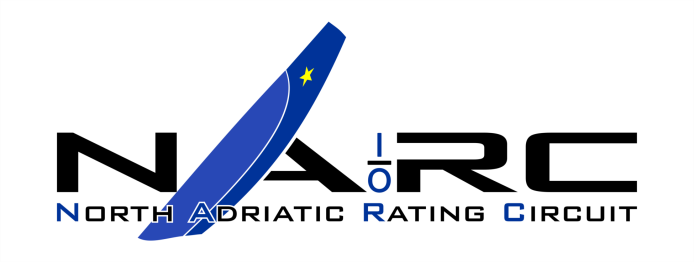 BANDO DI REGATAI partecipanti alle attività di regata sono a conoscenza delle prescrizioni in materia di contenimento e contrasto della diffusione del COVID 19, inserite nel protocollo della Federazione Italiana Vela. Iscrivendosi alla regata si impegnano a rispettarne i principi consapevoli che eventuali comportamenti contrari a queste specifiche disposizioni, saranno rilevati e denunciati agli organi competentiLA Notazione di una regola del Bando di Regata[DP]  Regole per le quali le penalità sono a discrezione del Comitato delle Proteste. La penalità potrà essere del 10% minimo fino alla squalifica, a seconda della gravità dell'infrazione commessa[NP]Regole che non possono essere oggetto di protesta barca contro barca (questo modifica la RRS 60.1(a).ORGANIZZAZIONEL’autorità organizzatrice è la FIV che delega l’affiliato: A.S.D. Yacht Club Hannibal, Via Bagni Nuova 42 34074 – Monfalcone (GO) Tel. +39 366 7179633 E-Mail: segreteria@yachtclubhannibal.it Web: www.yachtclubhannibal.it, www.sailnarc.com con la collaborazione di: Yacht Club Lignano - Società Velica Oscar Cosulich -  Società Nautica Laguna – Diporto Nautico Sistiana - Triestina della Vela - il PortodimareREGOLE: -  La Manifestazione sarà disciplinata come da RRS WS 2021-2024 . -  Saranno inoltre in vigore: Il Regolamento ORC 2021 -  Il Regolamento IMS – le WS Offshore Special Regulation Appendice B (for inshore racing cat 4)- La Normativa FIV per la Vela d’Altura 2021 - La Normativa FIV per l’Attività Sportiva 2021. - Il bando NARC 2021. In caso di contrasto tra Bando e IdR queste ultime prevarranno compresi i successivi Comunicati Ufficiali. (Modifica RRS 63.7).  [DP]”[NP] Il protocollo di regolamentazione delle misure per il contrasto ed il contenimento della diffusione del Covid-19 nelle società e associazione sportive affiliate”, integrato con il Protocollo Covid emesso dal C.O.1	PUBBLICITA’ :La Pubblicità è disciplinata come da Regulation 20 WS[DP] Ai concorrenti potrà essere richiesto di esporre un adesivo a prora, su ambedue i lati dello scafo, una bandiera da strallo e un adesivo da apporre su ambedue i lati del boma con i marchi di eventuali sponsor forniti dall' organizzazione, World Sailing Regulation 20.9.2.ELEGGIBILITA’ ED ISCRIZIONE:-La regata è aperta a tutte le imbarcazioni d’altura in possesso di un valido certificato di stazza ORC Club o ORC International. - Tutti i membri dell’equipaggio devono soddisfare i requisiti previsti dalla Regulation 19 World Sailing – Criteri di eleggibilità.-Eventuali concorrenti stranieri dovranno essere in regola con quanto previsto dall'Autorità Nazionale di appartenenza in materia di tesseramento e visita medica ed in regola con il tesseramento alla Classe. -La suddivisione in “Gruppi” sarà effettuata come previsto dalla Normativa Federale 2021 per la Vela d’Altura.- Non sono eleggibili concorrenti con meno di 12 anni compiuti entro la data del 4 giugno 2021.- Ogni minorenne partecipante alla regata dovrà̀ fornire l’autorizzazione scritta dei genitori o del tutore e dovrà̀ essere consegnata al perfezionamento dell’iscrizione accompagnata dal documento di identità di chi firma, ciò modifica la RRS 78.2.- Lo skipper di ogni imbarcazione partecipante è responsabile dell’abilità ed esperienza a prendere parte ad una regata di Categoria 4 del proprio equipaggio.-Sono ammesse le imbarcazioni classificate MINIALTURA in possesso di un valido certificato di stazza ORC 2021. -Ogni barca partecipante dovrà essere coperta da polizza assicurativa RC in corso di validità con la clausola di “estensione per le Regate” e con un massimale non inferiore a € 1.500.000,00QUOTA DI ISCRIZIONE:La domanda di iscrizione con la lista membri di equipaggio dovrà essere redatta su apposito modulo scaricabile dal sito www.sailnarc.com, dall’App Federvela, pena la non accettazione dell’iscrizione e la garanzia di ormeggio. L’iscrizione ed il perfezionamento dovrà essere fatto entro e non oltre le ore 19.00 del 4 giugno.I seguenti documenti dovranno essere inviati solo via mail (segreteria@yachtclubhannibal.it) :bonifico di iscrizione; certificato di stazza ORC valido per l'anno in corso certificato di assicurazione con in evidenza la clausola di estensione per le regate e con massimale non inferiore a € 1.500.000 licenza di pubblicità ove ricorra lista equipaggio completa di nr tessere FIV, (indicando peso e punteggi)La quotadi iscrizione dovrà essere corrisposta in contanti, o bonifico intestato a: Yacht Club Hannibal, Via Bagni Nuova 42 - 34074 Monfalcone (GO) BANCA DI CREDITO COOPERATIVO DI STARANZANO E VILLESSE
FILIALE DI GRADISCA D’ISONZOIBAN IT19R0887764580000000309939 BIC/SWIFT ICRAITRROD0e saranno come da seguente tabella diversificate a seconda della data di pagamento:(* entro tale data dovrà essere effettuato il pagamento, e compilato almeno il modulo di iscrizione).Le iscrizioni dovranno essere comunque perfezionate entro le ore 19.00 del 4 giugno.Raggruppamenti:.- Il numero minimo per formare la classe MINIALTURA è di 5 imbarcazioni.-La suddivisione delle classi verrà effettuata così come previsto dalla Normativa FIV per la Vela d’Altura 2021.- Per entrambi i gruppi il numero minimo per costituire una classe è di 6 imbarcazioni. In mancanza del numero minimo di imbarcazioni in una delle classi Crociera/Regata, le imbarcazioni possono essere accorpate in un’unica classe (la più numerosa).-In mancanza del numero minimo di imbarcazioni nella classe Regata, le imbarcazioni saranno accorpate alla classe Regata del Gruppo 1.PROGRAMMA DELLA MANIFESTAZIONE DEL CIRCUITO:-Sono previste tre prove tecniche a giornata. -In caso di ulteriori prove aggiuntive nella stessa giornata, queste saranno segnalate con issata della bandiera “GOLF” prima che il primo concorrente “Arrivi”, i concorrenti potranno essere  avvisati possibilmente anche tramite VHF sul canale di lavoro.Le prove si svolgeranno con il seguente calendario:5 Giugno	Sabato 	Ore 09.30		Briefing5 Giugno	Sabato 	Ore 12.00		Segnale di Avviso 1° Prova Tecnica6 Giugno 	Domenica 	Ore 12.00 		Segnale di Avviso Prove Tecniche a seguire premiazione	I percorsi delle prove tecniche saranno a bastone bolina/poppa.Il segnale di avviso della prima prova di sabato 5 giugno è previsto alle ore 12.00. …… CancellatoL'orario del segnale di avviso della prima prova dei giorni successivi sarà esposto all’Albo dei Comunicati entro le ore 20.00 del giorno precedente a quello in cui avrà effetto. In caso di assenza di comunicato, varrà l’orario del giorno precedente. Non verranno date partenze dopo le ore 16.00 del giorno 5 giugno 2021ISTRUZIONI DI REGATA:Le Istruzioni di Regata saranno a disposizione dei Concorrenti (in formato elettronico) sul sito dalle ore 12.00 di venerdì 4 Giugno 2021.LOCALITA’Le prove si disputeranno nelle acque antistanti  la punta Sdobba nel golfo di Trieste?????PUNTEGGIO E CLASSIFICHE: (verificare in base alla normativa quando sarà disponibile)-Verrà utilizzato il sistema di “Punteggio Minimo” previsto dall’Appendice A RRS. Il Trofeo Marinas  sarà valido con almeno due prove completate. -Ci sarà una prova di scarto solo se saranno disputate almeno quattro prove.-Sarà stilata una classifica generale per il gruppo 1 e, separatamente, per il gruppo 2. Da queste 2 classifiche saranno estrapolate quelle di classe, mantenendo il punteggio originario. Se per insufficiente partecipazione (meno di 30 imbarcazioni totali) sarà stilata una sola classifica generale (Gruppo 1 + 2), che consideri tutte le imbarcazioni partecipanti alla manifestazione, da questa classifica per estrapolazione saranno stilate le classifiche delle varie classi, mantenendo il punteggio originario.La classe ORC e la classe MINIALTURA avranno classifiche separate. Per le prove tecniche verrà utilizzato il sistema del “Percorso Costruito” Time on Distance o Triple number time on time.SISTEMA DI PENALIZZAZIONELa Giuria potra' applicare il sistema di penalizzazione sul punteggio [DP], regola 44.3 qualora l'infrazione alla regola accertata non preveda la squalifica non scartabile (RRS 2, RRS 69) per quanto possibile attenendosi alle linee guida World Sailing per le Penalità Discrezionali.- La RRS 44.1 è modificata nel senso che è richiesta l’esecuzione di un solo giro di penalità invece di 2 giri.ORMEGGILe imbarcazioni provenienti al di fuori del comprensorio: nautico di Monfalcone  dovranno contattare lo Yacht Club Hannibal per concordare le modalità per l'ormeggio gratuito presso il “MARINA HANNIBAL” dal 2 Giugno al 7 Giugno 2021.Qualora le imbarcazioni sostassero in periodi diversi da quelli indicati nel presente Bando di Regata, i partecipanti dovranno contattare il Marina per accordi.RESTRIZIONI ALAGGIO [DP] Le imbarcazione non potranno essere alate o varate dalle ore 08:00 del 05 giugno 2021 sino a fine manifestazione se non con la preventiva autorizzazione scritta del Comitato di Regata. ATTREZZATURA SUB E COPERTURA CHIGLIA SEMIGALLEGGIANTE [DP]Apparati di respirazione subacquei e le coperture di plastica per le chiglie o loro equivalenti, non potranno essere utilizzati per la pulizia della chiglia durante la regata dalle ore 08:00 del 5 giugno 2021 a fine manifestazioneCONTROLLI DI STAZZA[NP]:Non sono previsti controlli preventivi di Stazza. I concorrenti dovranno gareggiare con imbarcazioni, attrezzature e vele regolarmente stazzate. Non si potrà sostituire alcuna vela, o attrezzatura danneggiata, con altra regolarmente stazzata senza autorizzazione scritta del Comitato Tecnico o del C.d.R. qualora non sia stato nominato il Comitato Tecnico. Controlli di stazza potranno essere effettuati in qualsiasi momento a discrezione del Comitato Tecnico o del Comitato di Regata sia in mare che a terra.RADIOCOMUNICAZIONI[DP] [NP]:È fatto obbligo alle barche che partecipano alle Regate di essere dotati di un apparecchio ricetrasmittente VHF -Il canale di ascolto durante la regata sarà: 72 VHF. Una barca in regata non dovrà fare trasmissioni - radio e non dovrà ricevere comunicazioni non accessibili a tutte le altre barche, tranne quando è in comunicazione con il Comitato di Regata. Questa disposizione vale anche per l’uso di telefoni cellulari, smartphone e tablet..PREMI:Al primo classificato di ogni Classe o Divisione, al secondo classificato se presenti almeno quattro imbarcazioni, al terzo classificato se presenti sei o più imbarcazioni. Le premiazioni verranno effettuate al termine delle regate, l’orario ed il luogo sarà oggetto di un apposito comunicato esposto all'Albo dei Comunicati on line, le modalità saranno comunicate in base alle disposizione vigenti per il contenimento della pandemia.Verrà assegnato: il premio Narc Young 1 alla prima imbarcazione del gruppo A che per tutte le prove ha avuto a bordo almeno 2 ragazzi under 23 (nati dal 1998 al 2009); il premio Narc Young 2 alla prima imbarcazione del Gruppo B che per tutte le prove ha avuto a bordo almeno 1 ragazzo under 23 (nato dal 1998 al 2009). Il Comitato Organizzatore si riserva di assegnare ulteriori premi, che saranno specificati con apposito Comunicato.RESPONSABILITA’:Come da regola fondamentale 4 i partecipanti alla Regata di cui al presente Bando prendono parte alla stessa sotto la loro piena ed esclusiva responsabilità; i Concorrenti e le loro Persone di Supporto sono gli unici responsabili per la decisione di prendere parte o di continuare la Regata. Gli Organizzatori, il C.d.R., il CdP e quanti collaboreranno allo svolgimento della manifestazione.  declinano ogni e qualsiasi responsabilità per danni che possano subire le persone e/o le cose, sia in terra sia in acqua, in conseguenza della loro partecipazione alla regata di cui al presente Bando di Regata.  È competenza degli armatori o dei responsabili di bordo decidere in base alle capacità dell’equipaggio, alla forza del vento, allo stato del mare, alle previsioni meteorologiche ed a quant’altro debba essere previsto da un buon marinaio, se uscire in mare e partecipare alla regata, di continuarla ovvero di rinunciare.  MODIFICHE AL BANDO DI REGATA Alla luce del contesto epidemiologico attuale, in attesa delle normative federali e delle eventuali disposizioni di legge, il Comitato Organizzatore si riserva la possibilità̀ di modificare il presente Bando di Regata. Ogni modifica apportata sarà̀ inviata a mezzo posta elettronica agli Armatori delle imbarcazioni iscritte e pubblicata nel sito web ufficiale della regata .DIRITTI FOTOGRAFICI E TELEVISIVI:Concorrenti, armatori e loro ospiti concedono pieno diritto e permesso all’ Autorità Organizzatrice di pubblicare e/o trasmettere tramite qualsiasi mezzo, ogni fotografia o ripresa filmata di persone o barche durante l’evento, inclusi ma non limitati a, spot pubblicitari televisivi e tutto quanto possa essere usato per i propri scopi editoriali o pubblicitari o per informazioni stampate.MANIFESTAZIONI COLLATERALIIl programma completo delle manifestazioni collaterali offerte dal Comitato Organizzatore sarà comunicato ai concorrenti tramite diffusione sul sito, Facebook, Telegram. Tali manifestazioni potrebbero essere annullate in base alle normative vigenti contro la diffusione del COVID tempo per tempo vigente.FACILITIESUn elenco di strutture alberghiere convenzionate sarà pubblicato sul sito www.sailnarc.com                                            IL COMITATO ORGANIZZATORELUNGHEZZA F.T.Entro il 16 maggio*Dopo il 16 maggio*<=9,99 Mt100,00120,00>9,99 Mt120,00140,00